ÜNİVERSİTE-SANAYİ İŞBİRLİĞİ KAPSAMINDAKİ PROJELERİN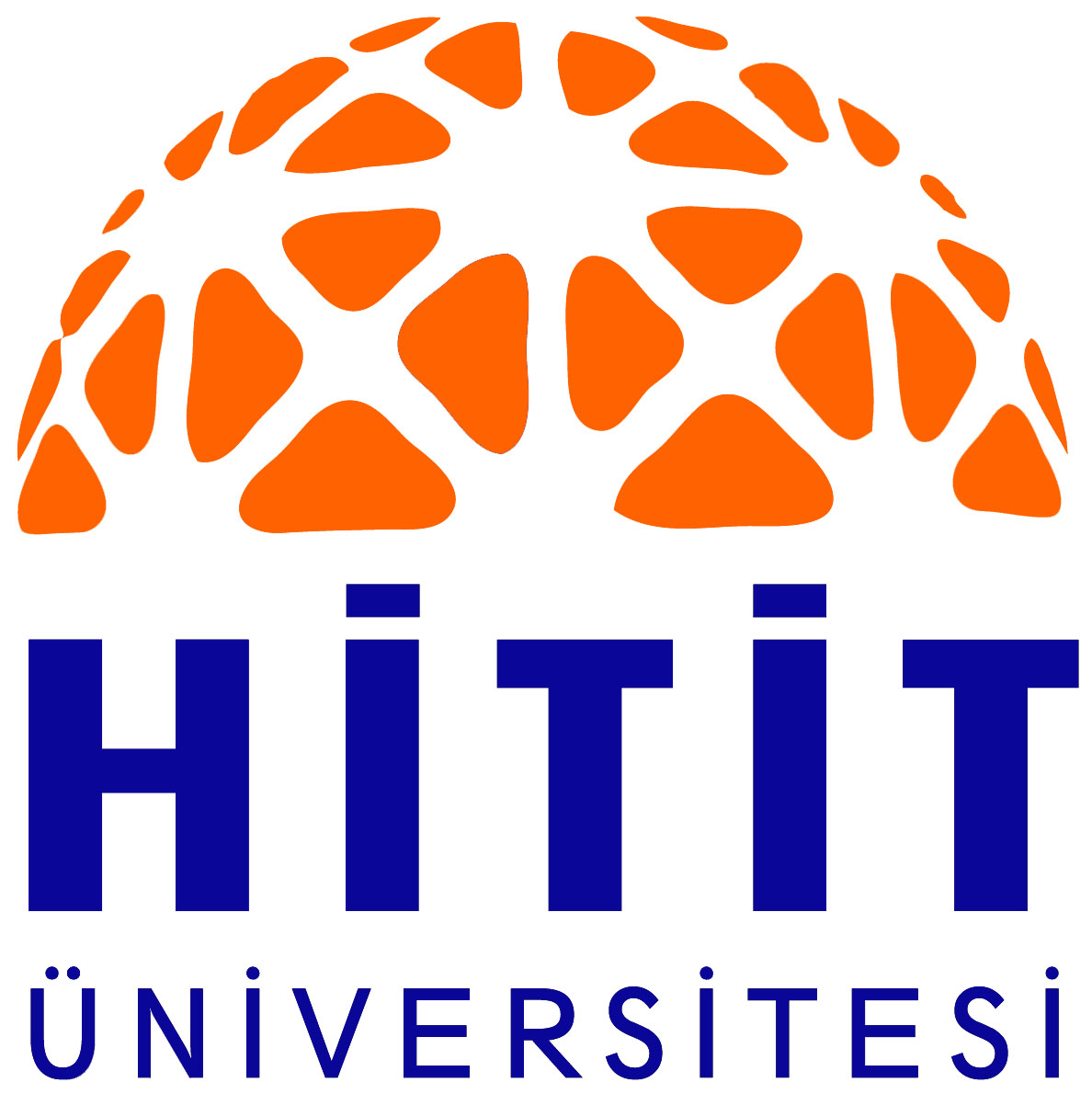 AR-GE ÖZELLİĞİNİN DEĞERLENDİRİLMESİ İÇİN BİLGİ FORMUÖnemli Not: Her sayfa Proje Yürütücüsü tarafından paraflanmalıdır.                 PROJE GENEL BİLGİLERİPROJE GENEL BİLGİLERİPROJE GENEL BİLGİLERİPROJE GENEL BİLGİLERİPROJE GENEL BİLGİLERİProje Adı:Firma Adı :Firmanın / Kurumun Niteliği Sanayi Sanayi Sanayi SanayiFirmanın / Kurumun Niteliği Kamu Kurumu Kamu Kurumu Kamu Kurumu Kamu KurumuFirmanın / Kurumun Niteliği Diğer (Açıklayınız) ........................................................................................ Diğer (Açıklayınız) ........................................................................................ Diğer (Açıklayınız) ........................................................................................ Diğer (Açıklayınız) ........................................................................................Proje BütçesiBaşlama / Bitiş Tarihi…./…./201... - …./…./201....…./…./201... - …./…./201....…./…./201... - …./…./201....…./…./201... - …./…./201....Projenin Türü Sanayi ile ortak yürütülen projeler Sanayi ile ortak yürütülen projeler Sanayi ile ortak yürütülen projeler Sanayi ile ortak yürütülen projeler Sanayi ile ortak yürütülen projelerProjenin Türü Kamu kurumlarıyla ortak yürütülen projeler Kamu kurumlarıyla ortak yürütülen projeler Kamu kurumlarıyla ortak yürütülen projeler Kamu kurumlarıyla ortak yürütülen projeler Kamu kurumlarıyla ortak yürütülen projelerProjenin Türü Mühendislik şirketi ile ortak yürütülen projeler Mühendislik şirketi ile ortak yürütülen projeler Mühendislik şirketi ile ortak yürütülen projeler Mühendislik şirketi ile ortak yürütülen projeler Mühendislik şirketi ile ortak yürütülen projelerProjenin Türü Diğer (Açıklayınız) ........................................................................................ Diğer (Açıklayınız) ........................................................................................ Diğer (Açıklayınız) ........................................................................................ Diğer (Açıklayınız) ........................................................................................ Diğer (Açıklayınız) ........................................................................................Proje EkibiAdı-SoyadıÇalıştığı KurumProjedeki GöreviProjedeki GöreviProje Ekibi1Proje Ekibi2Proje Ekibi3Proje Ekibi4Proje Ekibi5Proje Ekibi6Proje Ekibi7Proje Ekibi8Proje Ekibi9Proje Ortakları (Varsa)PROJE HEDEFLERİPROJE HEDEFLERİİthalat İhtiyacını DurdurmaÜretim Maliyetlerini ve Giderlerini DüşürmeÜrün Kalitesi ve Standardını YükseltmeÜründe ve Üretim Yöntemlerinde Yenilik GeliştirmeYeni Ürüne Yönelik AraştırmaDiğer (Açıklayınız) ........................................................................................NİTELİĞİNİTELİĞİİhraç edilebilecek ürün geliştirilmesiMevcut ürün kalite yükseltilmesiMevcut ürün yöntem/süreç geliştirilmesiÜlke bazında teknolojik olarak yeni ürün üretim süreci  Verimliliği artıran yeni ürün / süreç geliştirilmesiYeni bir ürün veya hizmet üretilmesiYeni teknoloji geliştirme Yeni teknolojinin ülke koşullarına uyarlanmasıPROJE AR-GE AŞAMALARIPROJE AR-GE AŞAMALARIBir yenilik unsuru içeren yazılım geliştirmeGeliştirilen kavramdan tasarıma geçiş sürecinde yer alan laboratuar vb. çalışmalar Kavram geliştirmePatent ve lisans geliştirmePrototip üretimiTasarım ve çizim çalışmalarıTeknolojik / Teknik ve Ekonomik yapılabilir etüdüYeni ya da iyileştirilmiş ürün ya da süreçler için prototip geliştirilmesi ile doğrudan ilişkili sınai mühendislikDiğer (Açıklayınız) ................................................................................................1. PROJE ÖZETİ2. PROJE DETAYI3. AR-GE NİTELİĞİ4. YENİLİKÇİ YÖNÜ5. HEDEFLENEN KAZANIM VE SONUÇProje Yürütücüsü :                                                                         İmza :                                                                      Tarih :     ..…/...../201.                                                                                      